Today’s ServiceAugust 1, 2021Call to Worship                                                                                                                                                                                       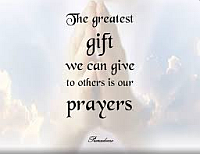 Hymn Announcements Prayer RequestsSpecial Music SermonFrom the PastorIn Jesus’ parable of the talents, he rewarded two faithful servants and said, “Well done, good and faithful servant! You have been faithful with a few things; I will put you in charge of many things. Come and share your master’s happiness!” (Mt. 25:21, 23). Every Christian longs to hear those words from Jesus’ lips someday in heaven.  We are saved by grace through faith (Eph. 2:8–9), but we are saved “to do good works” (Eph. 2:10). To hear those words from Jesus, first make sure you are saved. The unbelieving will never hear those words, for “without faith it is impossible to please God” (Heb. 11:6). And recognize that Jesus is not only your Savior; He is also your Lord (Lk. 6:46). So , like Nehemiah: “Serve the LORD with gladness!” (Ps. 100:2).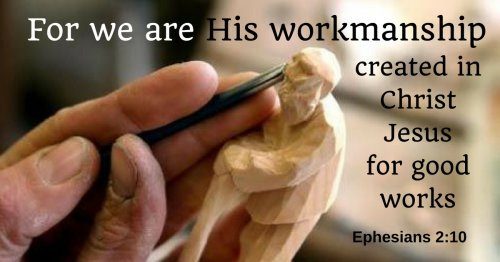 Pastor TonyChurch Information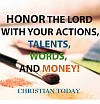         Last Week’s Giving: $562EldersTony Raker (Pastor)..……………….  pastor@graceevfreechurchva.orgDelmas (Moe) Ritenour…………………………..  moemar@shentel.net Finance:   Linda Fraley ………………………………..  lindaf12@shentel.net IT & Media:  Rob Moses & Scott TuckerBulletin: Rob Moses ……………….  admin@graceevfreechurchva.org Breakfast: Tammy Copeland ……….…tammyscopeland@gmail.com 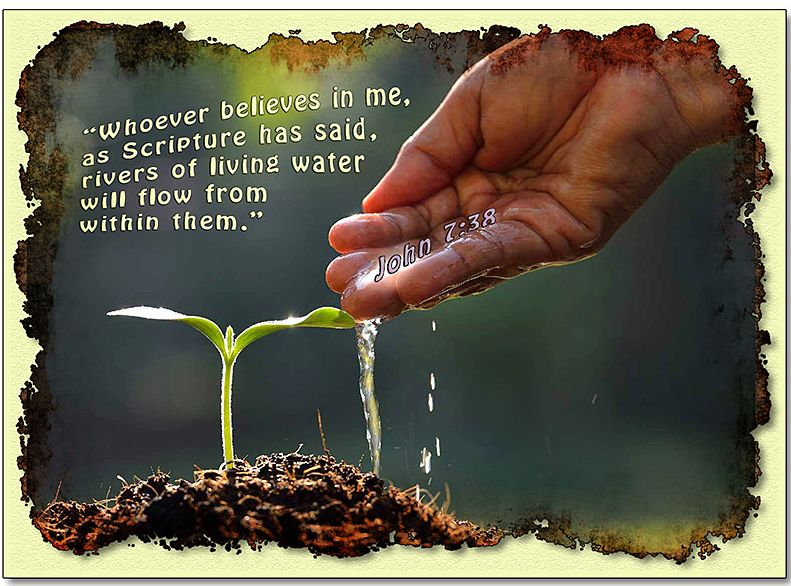 718 E Queen Street, Strasburg, VA 22657,     540-465-4744 msg ph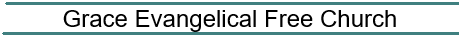   https://graceevfreechurchva.orgNotes: Mute cell phoneCommunion next week.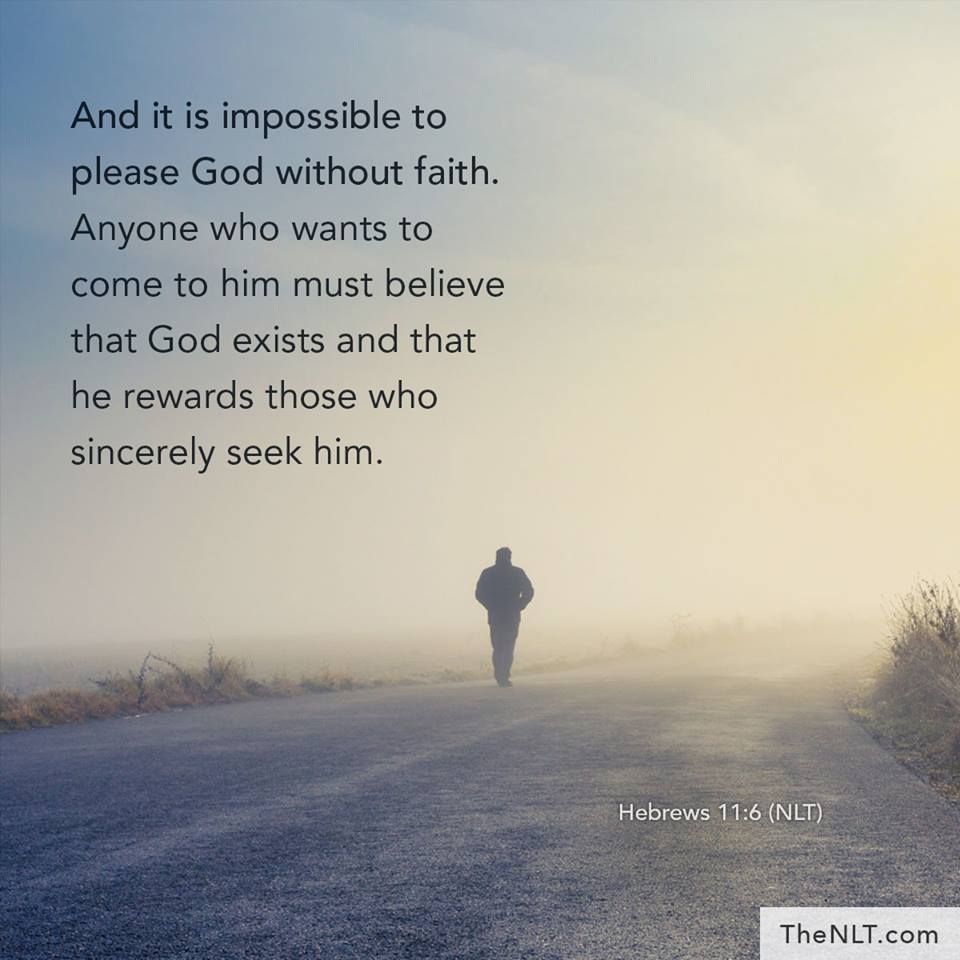 Bulletin by Rob Moses